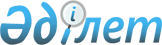 Солтүстік Қазақстан облысы Мағжан Жұмабаев ауданы мәслихатының 2021 жылғы 8 қаңтардағы № 46-11 "2021-2023 жылдарға арналған Мағжан Жұмабаев ауданы Мағжан ауылдық округінің бюджетін бекіту туралы" шешіміне өзгерістер енгізу туралыСолтүстік Қазақстан облысы Мағжан Жұмабаев ауданы мәслихатының 2021 жылғы 3 шілдедегі № 6-13 шешімі. Қазақстан Республикасының Әділет министрлігінде 2021 жылғы 9 шілдеде № 23454 болып тіркелді
      Солтүстік Қазақстан облысы Мағжан Жұмабаев ауданының мәслихаты ШЕШТІ:
      1. "2021-2023 жылдарға арналған Мағжан Жұмабаев ауданы Мағжан ауылдық округінің бюджетін бекіту туралы" Солтүстік Қазақстан облысы Мағжан Жұмабаев ауданы мәслихатының 2021 жылғы 8 қаңтардағы № 46-11 шешіміне (Нормативтік құқықтық актілерді мемлекеттік тіркеу тізілімінде № 7071 болып тіркелген) келесі өзгерістер енгізілсін:
      1-тармақ жаңа редакцияда баяндалсын:
      "1. 2021-2023 жылдарға арналған Мағжан Жұмабаев ауданы Мағжан ауылдық округінің бюджеті тиісінше осы шешімге 1, 2 және 3-қосымшаларға, оның ішінде 2021 жылға мынадай көлемдерде бекітілсін:
      1) кірістер – 33 338,3 мың теңге:
      салықтық түсімдер – 1 200,0 мың теңге;
      салықтық емес түсімдер – 0,0 мың теңге;
      негізгі капиталды сатудан түсетін түсімдер – 0,0 мың теңге;
      трансферттер түсімі – 32 138,3 мың теңге; 
      2) шығындар – 33 408,8 мың теңге;
      3) таза бюджеттік кредиттеу – 0,0 мың теңге:
      бюджеттік кредиттер – 0,0 мың теңге;
      бюджеттік кредиттерді өтеу – 0,0 мың теңге;
      4) қаржы активтерімен операциялар бойынша сальдо – 0,0 мың теңге:
      қаржы активтерін сатып алу – 0,0 мың теңге;
      мемлекеттің қаржы активтерін сатудан түсетін түсімдер – 0,0 мың теңге;
      5) бюджет тапшылығы (профициті) – -70,5 мың теңге;
      6) бюджет тапшылығын қаржыландыру (профицитін пайдалану) – 70,5 мың теңге:
      қарыздар түсімі – 0,0 мың теңге;
      қарыздарды өтеу – 0,0 мың теңге;
      бюджет қаражатының пайдаланылатын қалдықтары – 70,5 мың теңге."; 
      көрсетілген шешімнің 1-қосымшасы осы шешімнің қосымшасына сәйкес жаңа редакцияда баяндалсын.
      2. Осы шешім 2021 жылғы 1 қаңтардан бастап қолданысқа енгізіледі. Мағжан Жұмабаев ауданы Мағжан ауылдық округінің 2021 жылға арналған бюджеті
					© 2012. Қазақстан Республикасы Әділет министрлігінің «Қазақстан Республикасының Заңнама және құқықтық ақпарат институты» ШЖҚ РМК
				
      Мағжан Жұмабаев ауданы мәслихаты сессиясының
төрағасы 

О. Крот

      Мағжан Жұмабаев ауданы мәслихатының
хатшысы 

Т. Абильмажинов
Солтүстік Қазақстан облысыМағжан Жұмабаевауданы мәслихатының2021 жылғы 3 шілдедегі№ 6-13 шешімінеқосымшаСолтүстік Қазақстан облысыМағжан Жұмабаевауданының мәслихаты2021 жылғы 8 қаңтардағы№ 46-11 шешіміне1-қосымша
Атауы
Сомасы,

мың теңге
Санаты 
Санаты 
Санаты 
Санаты 
Санаты 
Сомасы,

мың теңге
Сыныбы
Сыныбы
Сыныбы
Сыныбы
Сомасы,

мың теңге
Кіші сыныбы 
Кіші сыныбы 
Сомасы,

мың теңге
Кірістер
33 338,3
1
Салықтық түсімдер
1 200,0
04
04
Меншікке салынатын салықтар
1 200,0
1
Мүлікке салынатын салықтар
8,0
3
Жер салығы
50,0
4
Көлiк құралдарына салынатын салық
1 142,0
2
Салықтық емес түсiмдер
0,0
3
Негізгі капиталды сатудан түсетін түсімдер
0,0
4
Трансферттер түсімі
32 138,3
02
02
Мемлекеттiк басқарудың жоғары тұрған органдарынан түсетiн трансферттер
32 138,3
3
Аудандық (облыстық маңызы бар қаланың) бюджеттен трансферттер
32 138,3
Атауы
Сомасы,

мың теңге
Функционалдық топ
Функционалдық топ
Функционалдық топ
Функционалдық топ
Функционалдық топ
Сомасы,

мың теңге
Кіші функция
Кіші функция
Кіші функция
Кіші функция
Сомасы,

мың теңге
Бюджеттік бағдарламалардың әкімшісі
Бюджеттік бағдарламалардың әкімшісі
Бюджеттік бағдарламалардың әкімшісі
Сомасы,

мың теңге
 Бағдарлама
 Бағдарлама
Сомасы,

мың теңге
Шығындар
33 408,8
01
Жалпы сипаттағы мемлекеттік қызметтер
13 505,4
1
Мемлекеттiк басқарудың жалпы функцияларын орындайтын өкiлдi, атқарушы және басқа органдар
13 505,4
124
Аудандық маңызы бар қала, ауыл, кент, ауылдық округ әкімінің аппараты
13 505,4
001
Аудандық маңызы бар қала, ауыл, кент, ауылдық округ әкімінің қызметін қамтамасыз ету жөніндегі қызметтер
13 505,4
07
Тұрғын үй-коммуналдық шаруашылық
7 722,0
2
Коммуналдық шаруашылық
2 400,0
124
Аудандық маңызы бар қала, ауыл, кент, ауылдық округ әкімінің аппараты
2 400,0
014
Елді мекендерді сумен жабдықтауды ұйымдастыру
2 400,0
3
Елді мекендерді абаттандыру
5 322,0
124
Аудандық маңызы бар қала, ауыл, кент, ауылдық округ әкімінің аппараты
5 322,0
008
Елді мекендердегі көшелерді жарықтандыру
4 030,0
011
Елді мекендерді абаттандыру мен көгалдандыру
1 292,0
08
Мәдениет, спорт, туризм және ақпараттық кеңістік
12 181,2
1
Мәдениет саласындағы қызмет
12 181,2
124
Аудандық маңызы бар қала, ауыл, кент, ауылдық округ әкімінің аппараты
12 181,2
006
Жергілікті деңгейде мәдени-демалыс жұмыстарын қолдау
12 181,2
15
Трансферттер
0,2
1
Трансферттер
0,2
124
Аудандық маңызы бар қала, ауыл, кент, ауылдық округ әкімінің аппараты
0,2
048
Пайдаланылмаған (толық пайдаланылмаған) нысаналы трансферттерді қайтару
0,2
Таза бюджеттік кредиттеу
0,0
Бюджеттік кредиттер
0,0
Бюджеттік кредиттерді өтеу
0,0
Қаржы активтерімен операциялар бойынша сальдо
0,0
Қаржы активтерін сатып алу
0,0
Мемлекеттің қаржы активтерін сатудан түсетін түсімдер
0,0
Бюджет тапшылығы (профициті)
-70,5
Бюджет тапшылығын қаржыландыру (профицитін пайдалану)
70,5
Қарыздар түсімі
0,0
Қарыздарды өтеу
0,0
Атауы
Сомасы,

мың теңге
Санаты 
Санаты 
Санаты 
Санаты 
Санаты 
Сомасы,

мың теңге
Сыныбы
Сыныбы
Сыныбы
Сыныбы
Сомасы,

мың теңге
Кіші сыныбы 
Кіші сыныбы 
Сомасы,

мың теңге
8
Бюджет қаражатының пайдаланылатын қалдықтары
70,5
1
1
Бюджет қаражаты қалдықтары
70,5
1
Бюджет қаражатының бос қалдықтары
70,5